Zał. nr 2 – Formularz ofertowy - CZĘŚĆ I, II, III.Zamawiający:Województwo Lubuskie - Regionalny Ośrodek Polityki Społecznej w Zielonej GórzeAl. Niepodległości 3665-042 Zielona GóraWykonawca:…………………………………(pełna nazwa/firma, adres, w zależności od podmiotu: NIP/PESEL, KRS/CEiDG)reprezentowany przez:…………………………………(imię, nazwisko, stanowisko/podstawa do reprezentacji)FORMULARZ OFERTOWY w ramach postępowania na realizacjęusługi edukacyjnej pn.: Obowiązkowe szkolenia online dla członków zespołów interdyscyplinarnych i grup diagnostyczno-pomocowych, organizowana zgodnie z art. 9a ust. 5a ustawy z 29 lipca 2005 r. o przeciwdziałaniu przemocy domowej (Dz.U. z 2024 r. poz. 424), realizowana w podziale na części Informacje dotyczące Wykonawcy Składamy ofertę w zakresie zrealizowania przedmiotu zamówienia zgodnie ze Specyfikacją Warunków Zamówienia (SWZ) określoną dla niniejszego postępowania.Oświadczamy, że zapoznaliśmy się ze Specyfikacją Warunków Zamówienia (SWZ) oraz wyjaśnieniami  i zmianami SWZ udostępnionymi przez Zamawiającego i uznajemy się za związanych określonymi w nich postanowieniami.Oferujemy zrealizowanie przedmiotu zamówienia:Oświadczenia co do wszystkich części: 1. Przedmiot zamówienia zamierzamy wykonać samodzielnie*/ przy udziale podwykonawców* w Części …………………  ( wskazać numer części, której dotyczy )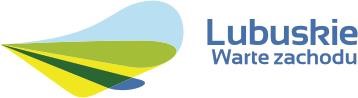 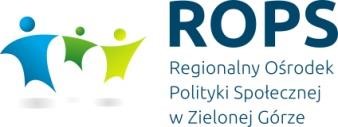 (*niewłaściwe skreślić)Wypełnić poniższą tabelę w przypadku wykonania zamówienia przez podwykonawców.Powierzenie wykonania części zamówienia podwykonawcom nie zwalnia Wykonawcy z odpowiedzialności za należyte wykonanie tego zamówienia.Na podstawie art. 225 ustawy z dnia 11 września 2019 r. ustawy Pzp (Dz. U. Z 2022 r. poz. 1710 ze zm.) oświadczam/oświadczamy, że wybór mojej/naszej oferty:nie prowadzi do powstania u Zamawiającego obowiązku podatkowego*prowadzi do powstania u Zamawiającego obowiązku podatkowego*(*niewłaściwe skreślić)Nazwa (rodzaj) towaru lub usługi, których dostawa lub świadczenie będzie prowadzić do jego powstania: ..........................................................................…………………………………..Wartość towaru lub usługi bez kwoty podatku: ……….........…………………………..……………………………..Stawka podatku od towarów i usług, która zgodnie z wiedzą wykonawcy, będzie miała zastosowanie…………………………………………………………………Niniejszym zobowiązujemy się zrealizować przedmiot zamówienia w terminie wskazanym w SWZ.Jesteśmy związani ofertą przez okres wskazany w SWZ. Akceptujemy warunki płatności określone przez Zamawiającego w SWZ.We wskazanej powyżej cenie brutto oferty uwzględniliśmy wszystkie koszty bezpośrednie i pośrednie, jakie uważamy za niezbędne do poniesienia dla terminowego i prawidłowego wykonania przedmiotu zamówienia, zysk oraz wszystkie wymagane przepisami podatki i opłaty, a w szczególności podatek VAT zgodnie z obowiązującymi przepisami. W  cenie brutto oferty uwzględniliśmy wszystkie posiadane informacje o przedmiocie zamówienia, a szczególnie informacje, wymagania i warunki podane przez Zamawiającego w SWZ i załącznikach do SWZ oraz w wyjaśnieniach i zmianach SWZ i załączników do SWZ.Podane przez nas wszystkie ceny pozostaną stałe tzn. nie ulegną zmianie przez cały okres realizacji (wykonywania) przedmiotu zamówienia.Oświadczamy, że dane zawarte w załączonych do oferty oświadczeniach lub dokumentach, są aktualne na dzień składania ofert.W pełni i bez żadnych zastrzeżeń akceptujemy warunki projektu umowy wraz z załącznikami na wykonanie zamówienia zapisane w SWZ wraz z załącznikami i w przypadku wyboru naszej oferty zobowiązujemy się do zawarcia umowy na proponowanych w nim warunkach.Wszystkie wymagane w niniejszym postępowaniu o udzielenie zamówienia publicznego oświadczenia składamy ze świadomością odpowiedzialności karnej za składanie fałszywych oświadczeń w celu uzyskania korzyści majątkowych.Dane osobowe przekazane w ofercie oraz załącznikach są przetwarzane i udostępnione Zamawiającemu zgodnie z art. 28 Rozporządzenia Parlamentu Europejskiego i Rady (UE) 2016/679.Spełniliśmy obowiązek informacyjny wobec osób fizycznych w zakresie udostępnienia ich danych Zamawiającemu oraz jawności tych danych w ramach przepisów Prawo Zamówień Publicznych.Przyjmujemy do wiadomości i akceptujemy zapisy klauzuli informacyjnej RODO.Akceptujemy formę przekazania informacji o wyniku niniejszego postępowania za pośrednictwem Platformy.……………………………………………………Data; kwalifikowany podpis elektroniczny lub podpis zaufany lub podpis osobisty**Formularz ofertowy musi być podpisany kwalifikowanym podpisem elektronicznym lub podpisem zaufanym lub podpisem osobistymNazwa:Adres:Województwo:NIP:REGON:KRS:Osoba(-y) wyznaczona(-e) do kontaktów:Telefon:E-mail:Wykonawca jest :  (zaznaczyć jeżeli dotyczy)mikroprzedsiębiorstwem małym przedsiębiorstwemśrednim przedsiębiorstwemOferujemy wykonanie usługi będącej przedmiotem zamówienia nr ROPS.VI.48.1.1.2024:Oferujemy wykonanie usługi będącej przedmiotem zamówienia nr ROPS.VI.48.1.1.2024:Oferujemy wykonanie usługi będącej przedmiotem zamówienia nr ROPS.VI.48.1.1.2024:Część I. Jedno trzydniowe szkolenie online dla członków zespołów interdyscyplinarnych oraz grup diagnostyczno – pomocowych, realizowane zgodnie z art. 9a ust. 5a ustawy z dnia 29 lipca 2005 r. o przeciwdziałaniu przemocy domowej 
(Dz. U. z 2024 r. poz. 424)*Część I. Jedno trzydniowe szkolenie online dla członków zespołów interdyscyplinarnych oraz grup diagnostyczno – pomocowych, realizowane zgodnie z art. 9a ust. 5a ustawy z dnia 29 lipca 2005 r. o przeciwdziałaniu przemocy domowej 
(Dz. U. z 2024 r. poz. 424)*Wysokość podatku VAT % KryteriumCENA 60 %cena brutto JEDNOSTKOWA na 1 uczestnika szkolenia ……………................................................................... ………….. %KryteriumCENA 60 %cena zamówienia brutto OGÓŁEM za 100 uczestników…................................................................................……………%KryteriumDOŚWIADCZENIE  40 %doświadczenie osoby, wskazanej do realizacji zamówienia w charakterze trenera w zakresie ilości godzin przeprowadzonych szkoleń/warsztatów/konferencji z obszaru przeciwdziałania przemocy domowej dla przedstawicieli instytucji i kadr służb społecznych w zakresie przeciwdziałaniu przemocy domowej w ciągu ostatnich 3 lat  Zamawiający oceni maksymalnie 4 (cztery) ww. szkolenia.Ilość godzin szkoleń (max. 4 szkolenia ) KryteriumDOŚWIADCZENIE  40 %doświadczenie osoby, wskazanej do realizacji zamówienia w charakterze trenera w zakresie ilości godzin przeprowadzonych szkoleń/warsztatów/konferencji z obszaru przeciwdziałania przemocy domowej dla przedstawicieli instytucji i kadr służb społecznych w zakresie przeciwdziałaniu przemocy domowej w ciągu ostatnich 3 lat  Zamawiający oceni maksymalnie 4 (cztery) ww. szkolenia.1………………h2………………h3………………h4………………hŁącznie: …………………hOferujemy wykonanie usługi będącej przedmiotem zamówienia nr ROPS.VI.48.1.1.2024 naOferujemy wykonanie usługi będącej przedmiotem zamówienia nr ROPS.VI.48.1.1.2024 naOferujemy wykonanie usługi będącej przedmiotem zamówienia nr ROPS.VI.48.1.1.2024 naCzęść II. Jedno trzydniowe szkolenie online dla członków zespołów interdyscyplinarnych oraz grup diagnostyczno – pomocowych, realizowane zgodnie z art. 9a ust. 5a ustawy z dnia 29 lipca 2005 r. o przeciwdziałaniu przemocy domowej 
(Dz. U. z 2024 r. poz. 424)*Część II. Jedno trzydniowe szkolenie online dla członków zespołów interdyscyplinarnych oraz grup diagnostyczno – pomocowych, realizowane zgodnie z art. 9a ust. 5a ustawy z dnia 29 lipca 2005 r. o przeciwdziałaniu przemocy domowej 
(Dz. U. z 2024 r. poz. 424)*Wysokość podatku VAT % KryteriumCENA 60 %cena brutto JEDNOSTKOWA na 1 uczestnika szkolenia ……………................................................................... ………….. %KryteriumCENA 60 %cena zamówienia brutto OGÓŁEM za 100 uczestników…................................................................................……………%KryteriumDOŚWIADCZENIE  40 %doświadczenie osoby, wskazanej do realizacji zamówienia w charakterze trenera w zakresie ilości godzin przeprowadzonych szkoleń/warsztatów/konferencji z obszaru przeciwdziałania przemocy domowej dla przedstawicieli instytucji i kadr służb społecznych w zakresie przeciwdziałaniu przemocy domowej w ciągu ostatnich 3 lat  Zamawiający oceni maksymalnie 4 (cztery) ww. szkolenia.Ilość godzin szkoleń (max. 4 szkolenia )KryteriumDOŚWIADCZENIE  40 %doświadczenie osoby, wskazanej do realizacji zamówienia w charakterze trenera w zakresie ilości godzin przeprowadzonych szkoleń/warsztatów/konferencji z obszaru przeciwdziałania przemocy domowej dla przedstawicieli instytucji i kadr służb społecznych w zakresie przeciwdziałaniu przemocy domowej w ciągu ostatnich 3 lat  Zamawiający oceni maksymalnie 4 (cztery) ww. szkolenia.1………………h2………………h3………………h4………………hŁącznie: …………………hOferujemy wykonanie usługi będącej przedmiotem zamówienia nr ROPS.VI.48.1.1.2024 naOferujemy wykonanie usługi będącej przedmiotem zamówienia nr ROPS.VI.48.1.1.2024 naOferujemy wykonanie usługi będącej przedmiotem zamówienia nr ROPS.VI.48.1.1.2024 naCzęść III. Jedno trzydniowe szkolenie online dla członków zespołów interdyscyplinarnych oraz grup diagnostyczno – pomocowych, realizowane zgodnie z art. 9a ust. 5a ustawy z dnia 29 lipca 2005 r. o przeciwdziałaniu przemocy domowej 
(Dz. U. z 2024 r. poz. 424)*Część III. Jedno trzydniowe szkolenie online dla członków zespołów interdyscyplinarnych oraz grup diagnostyczno – pomocowych, realizowane zgodnie z art. 9a ust. 5a ustawy z dnia 29 lipca 2005 r. o przeciwdziałaniu przemocy domowej 
(Dz. U. z 2024 r. poz. 424)*Wysokość podatku VAT % KryteriumCENA 60 %cena brutto JEDNOSTKOWA na 1 uczestnika szkolenia ……………................................................................... ………….. %KryteriumCENA 60 %cena zamówienia brutto OGÓŁEM za 100 uczestników…................................................................................……………%KryteriumDOŚWIADCZENIE  40 %doświadczenie osoby, wskazanej do realizacji zamówienia w charakterze trenera w zakresie ilości godzin przeprowadzonych szkoleń/warsztatów/konferencji z obszaru przeciwdziałania przemocy domowej dla przedstawicieli instytucji i kadr służb społecznych w zakresie przeciwdziałaniu przemocy domowej w ciągu ostatnich 3 lat  Zamawiający oceni maksymalnie 4 (cztery) ww. szkolenia.Ilość godzin szkoleń(max. 4 szkolenia )KryteriumDOŚWIADCZENIE  40 %doświadczenie osoby, wskazanej do realizacji zamówienia w charakterze trenera w zakresie ilości godzin przeprowadzonych szkoleń/warsztatów/konferencji z obszaru przeciwdziałania przemocy domowej dla przedstawicieli instytucji i kadr służb społecznych w zakresie przeciwdziałaniu przemocy domowej w ciągu ostatnich 3 lat  Zamawiający oceni maksymalnie 4 (cztery) ww. szkolenia.1………………h2………………h3………………h4………………hŁącznie: …………………hLp.Nazwapodwykonawców                    ( o ile jest znana )Część zamówienia, których wykonanie Wykonawcazamierza powierzyć podwykonawcom